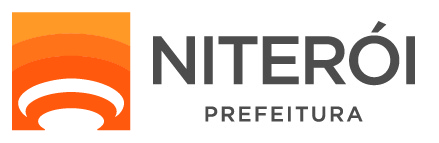 FUNDAÇÃO MUNICIPAL DE SAÚDE DE NITERÓICORRIGENDA TOMADA DE PREÇOS 02/2019A Comissão Permanente de Licitação da Fundação Municipal de Saúde de Niterói torna público que o Edital da Tomada de Preços nº 02/2019 – Processo nº200/9458/2019, referente à CONTRATAÇÃO DE EMPRESA PARA A EXECUÇÃO DOS SERVIÇOS DE REFORMA DO PROGRAMA MÉDICO DE FAMÍLIA WILSON DE OLIVEIRA (ITITIOCA), SITUADO À RUA VILA COSTA MONTEIRO, Nº 34 A, ITITIOCA, NITERÓI-RJ.Informamos que os projetos com o “QUADRO DE EQUIPAMENTOS (ANEXO VI)” parte integrante do Edital, está disponível para retirada na Fundação Municipal de Saúde de Niterói, Rua Visconde de Sepetiba, 987, 8º andar, Centro, Niterói- RJ. É necessário trazer um pen drive.Informamos ainda, que a Licitação será mantida para o dia 20 de março de 2020.As demais condições continuam inalteradas.